2016 Mathematics Standards of LearningAlgebra Readiness Formative Assessment7.11What is the area of the trapezoid shown below if , , and ?Area = 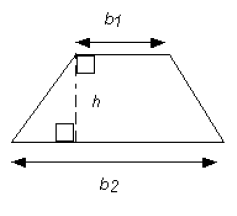 What is the value of  if x = -2 and y = 3?What is the value of  if x = 4, y = -3, and z = 2?2102226What is the value of  if x = 15?6277272276The outside temperature is 10 degrees Celsius.  Using the formula, what is that temperature in degrees Fahrenheit?  17.8 degrees Fahrenheit33.8 degrees Fahrenheit50.0 degrees Fahrenheit57.6 degrees FahrenheitVirginia Department of Education 2018